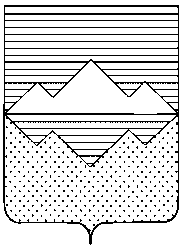 АДМИНИСТРАЦИЯСАТКИНСКОГО МУНИЦИПАЛЬНОГО РАЙОНАЧЕЛЯБИНСКОЙ ОБЛАСТИПОСТАНОВЛЕНИЕОт «___» _________ 2017 года № _______г. СаткаОб   утверждении    муниципальной    программы«Основные      мероприятия       и      направления Развития       гражданской      обороны,      защиты населения     и   территории    от     чрезвычайных ситуаций  природного и техногенного характера,обеспечения           пожарной       безопасности    и безопасности  людей   на   водных    объектах    на территории Саткинского муниципального района на 2017-2019  годы» в новой редакции          Во исполнение постановления Администрации Саткинского муниципального района от 26.05.2016 №374 «Об утверждении порядка принятия решений о разработке муниципальных программ Саткинского муниципального района, их формирования и реализации»         ПОСТАНОВЛЯЮ:       1. Утвердить муниципальную программу «Основные мероприятия и направления развития гражданской обороны, защиты населения и территории от чрезвычайных ситуаций природного и техногенного характера,  обеспечения  пожарной  безопасности и безопасности 2людей на водных объектах на территории Саткинского муниципального района на 2017-2019 годы» в новой редакции.        2. Отделу организационной и контрольной работы Управления делами и организационной работы Администрации Саткинского муниципального района опубликовать настоящее постановление  на официальном сайте Администрации Саткинского муниципального района.         3. Контроль за исполнением настоящего постановления возложить на заместителя Главы Саткинского муниципального района по межведомственному взаимодействию и безопасности  Шевалдина В.А.           Глава Саткинского муниципального района                                                     А.А. Глазков                                                               